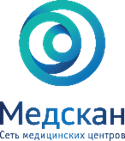 Генеральному директору ООО «Медскан» Будовой А.П.От _______________________________________________________(ФИО пациента полностью), действующего от собственного имениОт _______________________________________________________законного представителя (ФИО пациента полностью): (ФИО законного представителя полностью)От________________________________________________________ представителя (ФИО пациента полностью): (ФИО представителя полностью), действующего по доверенности № ________от « _ » ___________202_ г.______________________________________________(адрес места жительства)______________________________________________                                                                             документ, удостоверяющий личность_____________________серия:________ №_________                                                                             выдан: _______________________________________                                                                             дата выдачи: __________________________________                                                                             Тел._________________________________________Заявлениео выдаче медицинской документацииПрошу Вас на основании п.4 и п.5 ст. 22 Федерального закона Российской Федерации от 21.11.2011г. № 323-ФЗ «Об основах охраны здоровья граждан РФ», в соответствии с Приказом Минздрава России от 31.07.2020 №789-н выдать мне копии медицинских документов, касающихся состояния моего здоровья, за период с «___»________20_____г. по «___» ________20   г._____________________________________________________________________________(наименование документа подлежащего выдаче)оригиналы медицинских документов, касающихся состояния моего здоровья, за период с «___»________20_____г. по «___» ________20   г._____________________________________________________________________________(наименование документа подлежащего выдаче)Данные документы прошу выдать на руки.«_____»________________20_____г.                                   Подпись__________